Nancy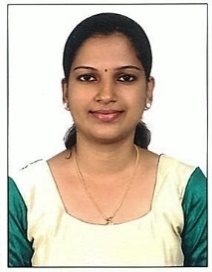 Nancy.333632@2freemail.com  ProfileA challenging graduate (B.Sc. Nursing, Medical Coding with CPT, ICD-10 CM 2016) with effective communication and technical skills talented to work independently as well as a team memberCareer ObjectiveTo build up my career in an innovative and resourceful environment where I can explore my theoretical and technical skills to enhance the organizational goals along with growing my knowledgeCareer HighlightsAHIMA Certified professional coder (Member ID – 01473703)Medical Coding with CPT, ICD-10 CM 2016Dedicated and motivated learner with excellent critical thinking and problem solving skillsExceptional skills in time management, organization and resource managementWorked effectively in an interdisciplinary team to provide complete patient careProven ability to build positive relationships with patients, family members and medical professionalsBeen elected as “Artemis Ambassador” 2 times while working in Artemis Health Institute based on the positive feedbacks from patientsEducational DetailsCertified Professional Coder					2016Medical Coding with CPT, ICD-10 CMCertified by AHIMA, from Medesun Healthcare Solution, Hyderabad with 72%Bachelor of Science in Nursing					2007-2011University – NTR University of Health SciencesGraduated from Shadan College of Nursing, Hyderabad with 71.4% aggregateHigher Secondary Education					2007Board of Higher Secondary Examination, Kerala with 71% aggregateEmployment RecitalTotal Work Experience – 2 years and 8 monthsArea of Expertise – Medical Surgical and Emergency WardHospitals – Huda Trust Hospital, Kerala, India – 1 year and 10 months	       Artemis Health Institute, Gurgaon, India – 10 monthsJob ResponsibilitiesObserved upwards of 5 patients per shift, charted and reported changes in patients’ conditions such as adverse reactions to medication or treatmentAdministered prescribed medications, started intravenous fluids, and documented patients’ charts by recording food and fluid intake and outputAnswered patients’ calls and determined how to assist them, as well provided family supportMeasured and recorded patients’ vital signs, such as height, weight, temperature, blood pressure, pulse and respirationProvided basic patient care and treatments, such as dressed wounds, treated bedsores, gave enemas, douches and performed catheterizationsDemonstrated ability in managing critical situations and making care based decisionsSupervision of patient care assistantsIntegral member of a health care team charged with assessing patient needs, planning or modifying care and implementing interventionsAccreditations and LicensesAAPC certified ICD-10 Coder (Registered Nurse (Registered Midwife (Registered Public Health Nurse (Trainings and Workshops AttendedSuccessfully participated in the “Intensified Pulse Polio Immunization Programme” by the District Medical and Health Office, Hyderabad held on 23rd January 2011 and 27th February 2011Successfully participated in the National Conference on “Simulation in Nursing Education” by University of Hyderabad in collaboration with University of Arkansas for Medical Sciences held from 17th to 18th September 2011Personal InformationDate of Birth			:	29/05/1989Gender				:	FemaleNationality			:	IndianMarital Status			:	MarriedVisa Status			:	Residence Visa (under sponsorship of husband)Languages known		:	English, Hindi, Malayalam, Telugu, TamilJoining Date			:	Available to join immediatelyDeclarationI do hereby declare that the particulars of information and facts stated herein above are true, correct and complete to the best of my knowledge and belief.References shall be provided upon request